DIRECCIÓN ACADÉMICA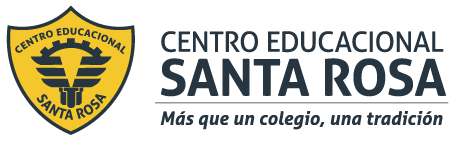 DEPARTAMENTO DE CONTABILIDADRespeto – Responsabilidad – Resiliencia – Tolerancia TEMA: Guía 4  integrada a desarrollar en casa de módulos de contabilidadNombre: _______________________________________Curso  4°  Fecha: 30/06/2020APRENDIZAJE ESPERADO: Procesar información contable: preparar análisis de cuentas considerando las normas internacionales de contabilidadRegistrar hechos económicos u operaciones de comercio nacional e internacional, ordenados cronológicamente en libros y sistemas contables, elaborando asientos de ajustes  y saldos contables correspondientes a una empresaINSTRUCCIONESLEA la guía enviada, Imprima la guía (o de lo contrario cópiela en su cuaderno) y péguela en el cuaderno de Control y Procesamiento de la Información Contable y Comercio Nacional e Internacional., realice la actividad entregada al final de la guía. EN CASO DE DUDAS ENVIARLAS AL CORREO     jocelyn.montero@cesantarosa.comTratamiento Contable RegularizacionesGastos e Ingresos Anticipados	Son ingresos o gastos que hemos contabilizado en el ejercicio actual, pero que realmente pertenecen a ejercicios futuros. Por tanto, este ajuste nos permite imputar el gasto o ingreso anticipado al ejercicio que corresponde. Aspecto Contable Gastos Anticipados: Los asientos que se deben realizar en el Libro Diario son: Registrar el pago o desembolso  en la fecha que ocurre, cargando una cuenta de Activo y abonando otra cuenta de Activo, depende de cómo se cancela. Al 31 de Diciembre, se debe registrar lo realmente consumidos en ese periodo, cargando la cuenta de Gastos o Pérdidas y abonando la cuenta de Activo del primer asiento. Supuesto N°1: 	El 01 de diciembre La empresa alfa cancela el arriendo del local comercial en forma anticipada, por un valor de 1.200.000, correspondiente a un período de 12 meses y cancela con cheque. Contabilización:El 31 de diciembre 2019 al realizar el balance del ejercicio, nos damos cuenta que hemos contabilizado el gasto por $1.200.000, correspondiente al total del arriendo del local, pero a ese año le corresponde imputar 1 mes de los 12 meses contratados, por tanto el gasto real realizado el 2019 es de $100.000, el monto restante $1.100.000, se le debe imputar al año siguiente y reflejar en el  balance solo la cuota N°1 del mes diciembre. Contabilización ajuste:Supuesto N°2	El 30 de junio de 2019, se solicita un préstamo al banco por un monto de $10.000.000 a 12 meses plazo, nos cobra $25.000 por gastos notariales y se decide cancelar los intereses por adelantado por un valor de $1.800.000 Contabilización:	Al 31 de diciembre se debe realizar el ajuste por los intereses correspondientes a los meses el ejercicio, es decir, de julio a diciembre.  $1.800.000 / 12 meses = $150.000   intereses del período   $150.000 x 6 meses = $900.000Contabilización ajuste:Aspecto Contable Ingresos Anticipados: Los asientos que se deben realizar son los siguientes:. 	a) Se carga una cuenta de Activo, de acuerdo a la forma como se haya cancelado y se 	abona una cuenta de Pasivo. 	b) Al final del año, se carga la cuenta de Pasivo utilizada en el primer asiento y se abona 	una cuenta de Resultado Ganancia, por la parte consumida.Supuesto N°1	El 31 de Octubre del 2019, la empresa entrega en arrendamiento un bien raíz, por el cual cobra en forma adelantada $ 1.020.000.- en efectivo, por la renta de un año.Contabilización:	Al 31  de diciembre se ha hecho efectivo el ingreso por los meses de noviembre y diciembre, por tanto, el ajuste corresponde a   		$1.020.000 	 / 	12 meses	 = 	$85.000 (cada mes)    		$85.000 	x 	2 meses	 =  	$170.000Contabilización AjusteSupuesto N°2	El 31 de marzo de 2019, la empresa cobra por anticipado los intereses de un préstamo concedido a un cliente por $144.000, en efectivo por 12 meses. Contabilización	Al 31 de diciembre el ajuste correspondiente debe ser:	$144.000	/	12 meses	=	$12.000            $12.000		x	9 meses	=	$108.000Contabilización ajusteEstimación Deudores Incobrables	Este ajuste reconoce aquellas pérdidas al final del ejercicio por deudas de nuestros clientes, una vez agotados todos los medios que permite la ley para su cobro.  Para ello se realiza un cálculo aproximado realizado antes que se produzca efectivamente la incobrabilidad de uno o más créditos.  Contabilización por la estimación de lo incobrableContabilización ajuste: Lo estimado es incobrable, se han agotado todos los medios de cobro judicial y extrajudicial. Puede ser cualquier fecha del año dependiendo del aviso judicial.  Ejemplo:Se tiene la siguiente información: a) El total de las ventas netas del año 2019 al crédito ascienden a $ 15.000.000.- b) Se estima al 31 de Diciembre del 2019, que la deuda incobrable representara el 1 % de las ventas netas del año, realizadas al crédito.   $15.000.000 x 1% = $150.000.c) El día 30 de Abril del 2020, el abogado nos comunica que lo realmente incobrable son  $70.000.- después de haberse agotado todos los medios de cobro. ActividadRealizar la contabilización de los siguientes supuestos, contabilizando el hecho económico y su respectivo ajuste según corresponda al 31/12/2019.1. El 01 de marzo de 2019, la empresa “Beta”, cancela el arriendo de una maquinaria en forma anticipada por un valor de $12.000.000, por un período de 12 meses con cheque. 2. El 30 de abril de 2019, se solicita un préstamo al banco por un monto de $12.000.000 a 12 meses plazo, nos cobran $55.000 por gastos notariales, y se cancela los intereses por adelantado por un valor de 2.400.000.3. El 30 de septiembre de 2019, la empresa cancela el total de un seguro de incendio, por un período de 12 meses en $360.000 con cheque.4. El 30 de septiembre de 2019 la empresa arrienda un inmueble, por el cual cobra en forma adelantada $6.000.000, con cheque, por la renta de un año. 5. El 31 de agosto de 2019, la empresa cobra por anticipado los intereses de un  préstamo concedido a un funcionario de sus dependencias por $250.000, en efectivo correspondiente a 12 meses. 6. El 30 de abril de 2019 cobramos por adelantado comisiones por $7.850.000 en dinero en efectivo por 12 meses, por trabajos a realizar en ese período. 7. El total de las ventas netas del año 2019 a crédito ascienden a $25.000.000. Se estima al 31 de diciembre que la deuda incobrable representa el 2% de las ventas netas del año realizadas al crédito simple. El 31 de mayo de 2020, el abogado nos comunica que lo realmente incobrable corresponde al 1,5% de las ventas netas una vez agotado todos los medios de cobro. Contabilización y Ajustes01/12    Arriendo pagado anticipado1.200.000                          Banco1.200.000*Pago del arriendo anual anticipado31/12   Arriendo100.000                  Arriendo pagado anticipado 100.000*Arriendo consumido en el ejercicio30/06 Banco10.000.000            Gastos bancarios25.000            Intereses bancarios anticipados1.800.000                         Préstamo bancario11.825.000*Por cargo a la cuenta corriente del préstamo31/12 Intereses pagados 900.000                  Intereses bancarios anticipados900.000*Por cargo a la cuenta corriente del préstamo31/10  Caja1.020.000                 Arriendo cobrado anticipado1.020.000*Cobro arriendo anticipado31/12 Arriendo cobrado anticipado 170.000                  Arriendos ganados170.000*Ingresos por arriendo consumido31/03    Caja144.000                      Intereses cobrados anticipados144.000*Por cobro intereses anticipados31/12    Intereses cobrados anticipados108.000                      Intereses ganados108.000*Por intereses ganados en el ejercicio31/ 12 Deuda incobrablexxx             Estimación deudores incobrablesxxx*Por la estimación de deudores incobrables31/ 12 Estimación deudores incobrablesxxx                                 Clientesxxx*Estimación realmente incobrable 31/ 12 Deuda incobrable150.000             Estimación deudores incobrables150.000*Por la estimación de deudores incobrables20/04  Estimación deudores incobrables70.000                                 Clientes70.000*Estimación realmente incobrable FechaDescripciónDebeHaber